В соответствии с Федеральным законом от 12.12.2006 №152-ФЗ «О персональных данных», приказом Федеральной службы по надзору в сфере связи, информационных технологий и массовых коммуникаций от 24.02.2021 №18 «Об утверждении требований к содержанию согласия на обработку персональных данных, разрешенных субъектом персональных данных для распространения» городская ДумаРЕШИЛА:1. Внести в Порядок предоставления мер поддержки гражданам, заключившим договор о целевом обучении по программам высшего образования с комитетом по образованию города Барнаула, утвержденный решением городской Думы от 30.10.2020 №601 (в ред. решения от 24.12.2021 №826) (далее – Порядок), следующее изменение:приложение 2 к Порядку изложить в новой редакции согласно приложению к решению.2. Комитету информационной политики (Андреева Е.С.) обеспечить опубликование решения в газете «Вечерний Барнаул» и официальном сетевом издании «Правовой портал администрации г.Барнаула».3. Контроль за исполнением решения возложить на комитет 
по социальным вопросам и молодежной политике (Понкрашева М.В.).Барнаульская городская Дума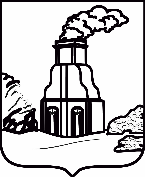 РЕШЕНИЕот	№	О внесении изменения в решение городской Думы от 30.10.2020
№601 «Об утверждении Порядка предоставления мер поддержки гражданам, заключившим договор о целевом обучении по программам высшего образования с комитетом по образованию города Барнаула» (в ред. решения от 24.12.2021 №826) Председатель городской Думы                                 Г.А. БуевичГлава города                                        В.Г. Франк